Opening “Apeneiland” in de Zilverbergschool.Donderdag 16 september werd de groene speeltuin op de Zilverbergschool eindelijk officieel geopend door de burgemeester van Roeselare. De kinderen konden zich al volop uitleven op hun “Apeneiland” maar door de corona werd de inhuldiging nog wat uitgesteld.Er werd een aantal jaar geleden gestart met een project om de speelplaats te ontharden. Samen met de ouderraad, leerkrachten en vrijwilligers uit de wijk werd een stuk van de harde speelplaats omgetoverd in een mooi groen speelterrein met gras, beplanting en speeltuigen uit natuurlijke materialen. De kinderen konden vooraf hun wensen uittekenen en verzonnen uiteindelijk zelf de naam van hun nieuwe speelzone. Dit alles konden we realiseren met raad en financiële steun vanuit de provincie (Natuur-op school), de stad Roeselare en onze sterk geëngageerde ouderraad.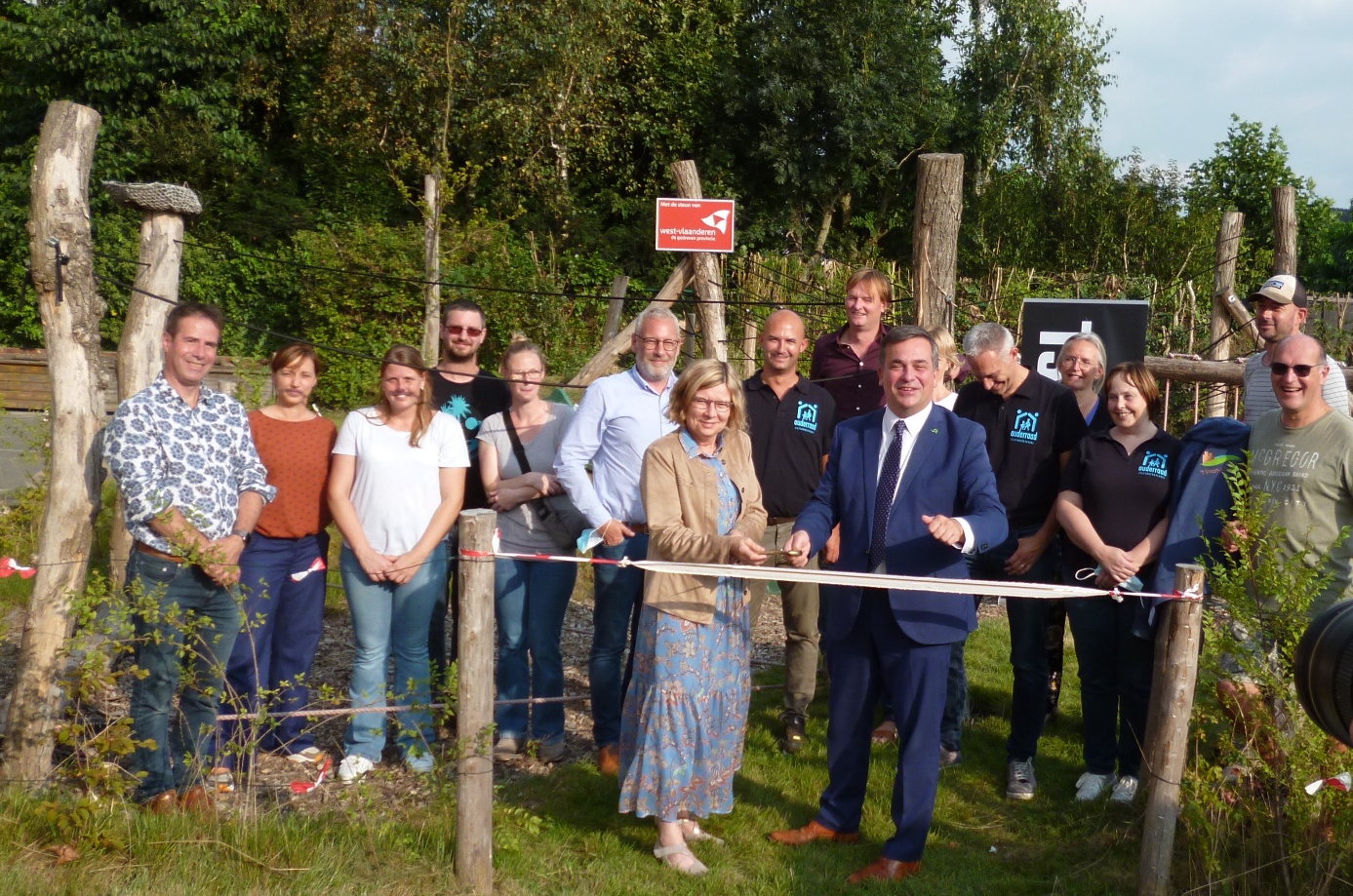 